                1-800-260-9950/918-333-2000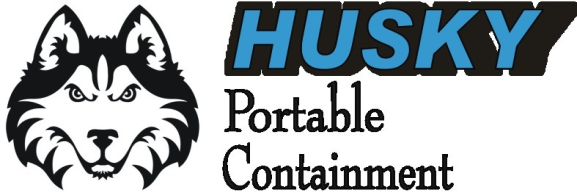 “LEADER OF THE PACK”Husky Portable Tank Rack InstructionsThere are three “hinged feet” on your portable tank rack. The top of the foot is welded to the racks “legs” and the bottom part of each foot has four 3/8” bolt holes drilled in them. These feet are what mount to your truck shelf. Position the rack on the shelf in the desired location with the hinge pins facing out being sure to allow for all clearance issues. Secure the rack then trace the bolt patterns on each foot. Remove the rack and drill the marked holes. Using bolts you provide (stainless steel bolts with locking nuts or washers is recommended) mount the portable tank rack. You can mark one foot at a time and drill and temporarily bolt the one foot, this will give you better stability to get the others marked correctly. If you choose this method just be sure the rack is squared with the truck before drilling.6/30/14